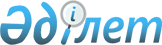 О внесении изменений и дополнения в постановление Правительства Республики Казахстан от 8 апреля 2000 года № 537
					
			Утративший силу
			
			
		
					Постановление Правительства Республики Казахстан от 15 декабря 2005 года № 1249. Утратило силу постановлением Правительства Республики Казахстан от 28 августа 2015 года № 676

      Сноска. Утратило силу постановлением Правительства РК от 28.08.2015 № 676 (вводится в действие по истечении десяти календарных дней после дня его первого официального опубликования).      Правительство Республики Казахстан  ПОСТАНОВЛЯЕТ: 

      1. Внести в постановление Правительства Республики Казахстан от 8 апреля 2000 года N 537 "О порядке определения черты бедности" (САПП Республики Казахстан, 2000 г., N 18, ст. 198) следующие изменения и дополнение: 

      1) пункт 2 изложить в следующей редакции: 

      "2. Агентству Республики Казахстан по статистике, Министерствам труда и социальной защиты населения, здравоохранения, образования и науки разработать и   утвердить Правила расчета величины прожиточного минимума."; 

      2) в Правилах определения черты бедности, утвержденных указанным постановлением: 

      пункт 2 после слов "прожиточного минимума" дополнить словами "исходя из принципа поэтапного повышения до величины прожиточного минимума"; 

      в пункте 3 цифры "30" заменить цифрами "40". 

      2. Настоящее постановление вводится в действие с 1 января 2006 года.       Премьер-Министр 

      Республики Казахстан 
					© 2012. РГП на ПХВ «Институт законодательства и правовой информации Республики Казахстан» Министерства юстиции Республики Казахстан
				